Об утверждении перечня муниципального имущества муниципального района Пестравский Самарской области, свободного от прав третьих лиц (за исключением права хозяйственного ведения, права оперативного управления, а также имущественных прав субъектов малого и среднего предпринимательства) В соответствии со статьей 18 Федерального закона от 24.07.2007 № 209-ФЗ «О развитии малого и среднего предпринимательства в Российской Федерации», постановлением администрации муниципального района Пестравский Самарской области от 28.03.2019 № 174 «Об утверждении Порядка формирования, ведения, обязательного опубликования перечня муниципального имущества муниципального района Пестравский Самарской области, свободного от прав третьих лиц (за исключением права хозяйственного ведения, права оперативного управления, а также имущественных прав субъектов малого и среднего предпринимательства)», руководствуясь ст. ст. 41,43 Устава муниципального района Пестравский Самарской области, администрация муниципального района Пестравский Самарской области ПОСТАНОВЛЯЕТ:1. Утвердить перечень муниципального имущества муниципального района Пестравский Самарской области, свободного от прав третьих лиц (за исключением права хозяйственного ведения, права оперативного управления, а также имущественных прав субъектов малого и среднего предпринимательства) согласно Приложения № 1.2. Признать утратившим силу постановление администрации муниципального района Пестравский Самарской области от 01.11.2016 № 617 «Об утверждении перечня муниципального имущества, свободного от прав третьих лиц (за исключением имущественных прав субъектов малого и среднего предпринимательства) муниципального района Пестравский Самарской области».3. Опубликовать настоящее постановление в районной газете «Степь» и разместить на официальном Интернет – сайте муниципального района Пестравский Самарской области.4. Контроль за выполнением настоящего постановления возложить на заместителя Главы муниципального района Пестравский Самарской области по экономике, инвестициям и потребительскому рынку (Кузнецова Н.П.) и начальника МКУ «Отдел по управлению муниципальным имуществом и земельными ресурсами администрации муниципального района Пестравский Самарской области» (Власов Н.Н.).Глава муниципального района Пестравский                                                                                         А.П. ЛюбаевВласов Н.Н. 8(84674) 21486        ЛИСТ СОГЛАСОВАНИЯк  постановлению администрации муниципального района Пестравский Самарской области «Об утверждении перечня муниципального имущества муниципального района Пестравский Самарской области, свободного от прав третьих лиц (за исключением права хозяйственного ведения, права оперативного управления, а также имущественных прав субъектов малого и среднего предпринимательства)»АДМИНИСТРАЦИЯ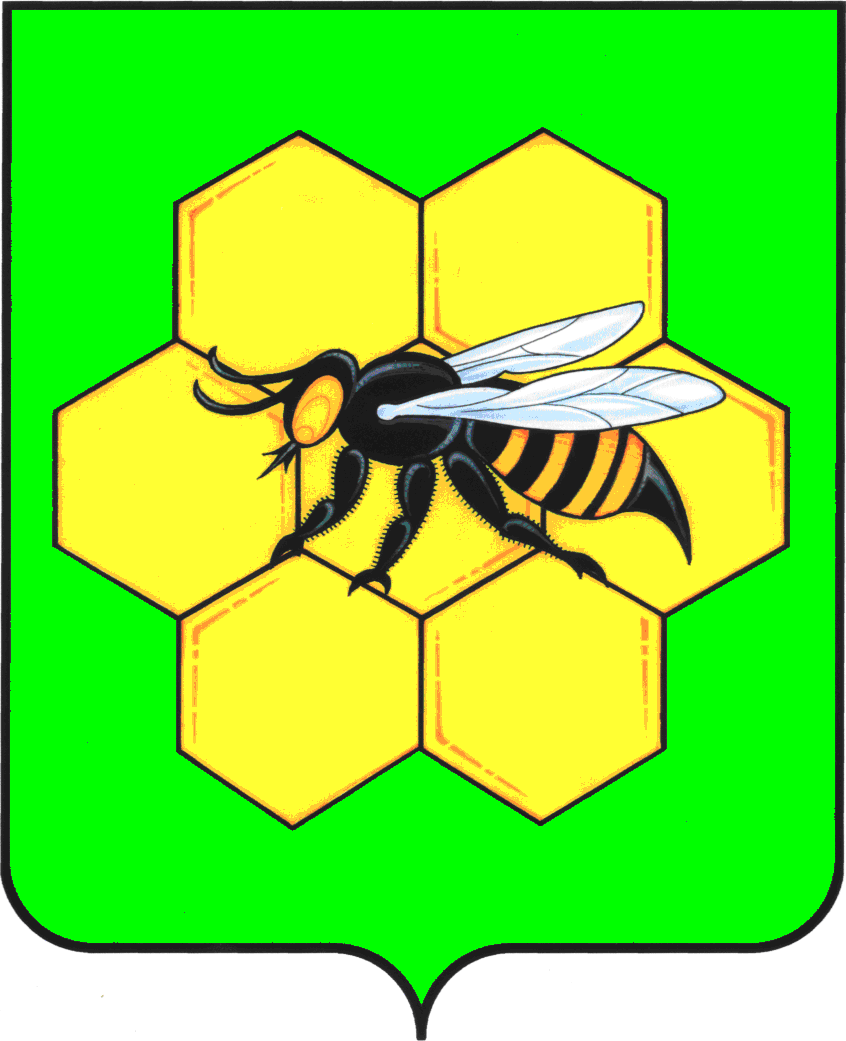 МУНИЦИПАЛЬНОГО РАЙОНАПЕСТРАВСКИЙСАМАРСКОЙ ОБЛАСТИПОСТАНОВЛЕНИЕот____________________№___________ДолжностьДатапоступлениядокументаПодписьФ.И.О.Первый заместительГлавы муниципального района Пестравский Ермолов С.В.Заместитель Главы муниципального района Пестравский по экономике, инвестициям и потребительскому рынкуКузнецова Н.П.Начальник МКУ «ОПУМИЗР администрации муниципального района Пестравский»Власов Н.Н.Главный специалист администрации муниципального района Пестравский по правовым вопросам Уварова Е.В.